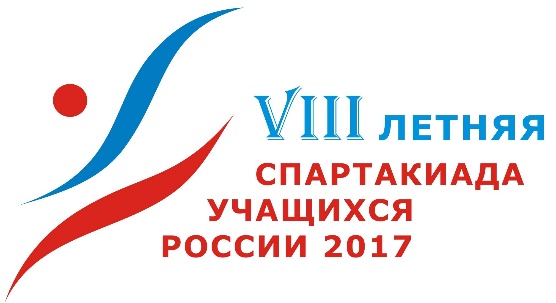 ИНФОРМАЦИОННЫЙ БЮЛЛЕТЕНЬ № 311 июля 2017Продолжаются финальные соревнования VIII летней спартакиады учащихся России 2017 года.Завершились соревнования по волейболу для команд девушек и пляжному волейболу (п. Витязево, Краснодарской край), по спортивной борьбе – вольный стиль (г. Краснодар).Начались соревнования по прыжкам в воду (г. Казань), теннису и баскетболу для команд девушек (г. Ростов-на-Дону).В соревнованиях приняло участие 2045 человека из 65 субъектов Российской Федерации, в том числе 1591 спортсмен (из них 462 юношей и 1129 девушек) и 454 тренера. ***Общее количество участников Спартакиады*Субъекты Российской Федерации участвуют в нескольких видах спорта **Спортивные школы участвуют в нескольких идах спорта*** Результаты по баскетболу среди девушек будут опубликованы в следующем бюллетенеРезультаты общекомандного первенства среди спортивных сборных команд субъектов Российской Федерации(закончились 9 «зачетных» видов спорта из 54)Итоги командного первенства среди Организаций –спортивных школ, ЦОП, спортивных клубов и т.п.(пункт 6.3.3 Положения о спортивных соревнованиях Спартакиады)Спортивная гимнастика (юноши)Спортивная гимнастика (девушки)*Результаты первенства среди спортивных школ по парусному спорту, спортивной гимнастике и вольной борьбе будут опубликованы в следующем бюллетенеКоличество участниковРаспределение медалей и призовых мест по видам спортаПобедители и призеры Спартакиады по видам спортаПАРУСНЫЙ СПОРТ г. Таганрог, Ростовская область	           					19 – 26 июня 2017 г. «Лазер-Радиал девушки»«Лазер-Радиал юноши»«420 девушки»«420 юноши»«Лазер 4,7 девушки»«Лазер 4,7 юноши»«Оптимист девушки»«Оптимист юноши»«29-й девушки»«29-й юноши»«Техно девушки»«Техно юноши»СПОРТИВНАЯ ГИМНАСТИКАг. Краснодар	  	         		             			20 – 27 июня 2017 г.Командные соревнования юноши	  	                             Многоборье юноши, кмс		                                                              Многоборье юноши, I разряд                                                 Вольные упражнения юноши, кмсКонь юноши, кмсКольца юноши, кмсОпорный прыжок юноши, кмсПараллельные брусья юноши, кмсПерекладина юноши, кмсВольные упражнения юноши, I разрядКонь юноши, I рКольца юноши, I разрядОпорный прыжок юноши, I разрядПараллельные брусья юноши, I разрядПерекладина юноши, I разрядКомандные соревнования девушкиМногоборье девушки, кмсМногоборье девушки, I разрядОпорный прыжок девушки, кмсРазновысокие брусья девушки, кмсБревно девушки, кмсВольные упражнения девушки, кмсОпорный прыжок девушки, I разрядРазновысокие брусья девушки, I разрядБревно девушки, I разрядВольные упражнения девушки, I разрядВОЛЕЙБОЛ  Девушкип. Витязево, Краснодарский край						01-09 июня 2017 г.Координаты главного секретариатаЭлектронная почта spartakiada@inbox.ruТелефон: 8 (499) 941-13-25Следующий бюллетень выйдет 18 июля 2017 годаГлавный секретариат Спартакиады№Вид спортаКол-во субъектов Российской Федерации*Кол-во спортивных школ**Количество участниковКоличество участниковКоличество участниковКоличество участниковКоличество участников№Вид спортаКол-во субъектов Российской Федерации*Кол-во спортивных школ**ЮношиДевушкиВсего спортсменовТренерыВсегоВсего654621129159145420451 Бадминтон2653858216745212 2Баскетбол – девушки 3Волейбол – девушки1214314324167 4Пляжный волейбол2048482472 5Гандбол – девушки 1018156156281846Парусный спорт248979168382067Прыжки в воду1342388028108 8Синхронное плавание1425146146401869Спортивная борьба (вольный стиль)377295871826024210Спортивная гимнастика3789881778726411Теннис12313465238812Художественная гимнастика254919719757254МестоСубъект Российской ФедерацииИтоговая сумма очковВолейбол девушкиВолейбол девушкиГандбол девушкиГандбол девушкиСпортивная борьба (вольный стиль)Спортивная борьба (вольный стиль)Спортивная борьба (вольный стиль)МестоСубъект Российской ФедерацииИтоговая сумма очковМесто Очки команд. зачетаМестоОчки команд зачетаСумма очковМесто Очки команд. зачетаI группа – 2 млн человек и болееI группа – 2 млн человек и болееI группа – 2 млн человек и болееI группа – 2 млн человек и болееI группа – 2 млн человек и болееI группа – 2 млн человек и болееI группа – 2 млн человек и болееI группа – 2 млн человек и болееI группа – 2 млн человек и болееI группа – 2 млн человек и более1Москва5855608451551802Санкт-Петербург5603707501103703Московская область445560664654Краснодарский край4236553701292755Ростовская область3184651817215Республика Татарстан 318750469407Самарская область2652751323128Челябинская область2432752712319Свердловская область236465928710Волгоградская область22818011Нижегородская область19784512Красноярский край1739406165513Воронежская область143113326132914Новосибирская область112927815Кемеровская область9921152516Республика Башкортостан 7417Саратовская область5518Республика Крым4319Ставропольский край3820Алтайский край2521Республика Дагестан 2318162322Оренбургская область36323II группа – до 2 млн человек  II группа – до 2 млн человек  II группа – до 2 млн человек  II группа – до 2 млн человек  II группа – до 2 млн человек  II группа – до 2 млн человек  II группа – до 2 млн человек  II группа – до 2 млн человек  II группа – до 2 млн человек  II группа – до 2 млн человек  1Приморский край219123110352Ленинградская область172940102693Чувашская Республика110548454Омская область935Пензенская область906ХМАО- Югра88625607Вологодская область801808Калужская область6863329Астраханская область6665510Ульяновская область4810251011Белгородская область4612Удмуртская Республика4513Владимирская область3814Томская область3315Тюменская область2511241116Хабаровский край22336117Рязанская область2218Ярославская область1819Тульская область1720Тверская область1514201521Липецкая область1222Брянская область6829623Курская область5III группа – до 1 млн человек III группа – до 1 млн человек III группа – до 1 млн человек III группа – до 1 млн человек III группа – до 1 млн человек III группа – до 1 млн человек III группа – до 1 млн человек III группа – до 1 млн человек III группа – до 1 млн человек III группа – до 1 млн человек 1РСО-Алания8710354510352Калининградская область672214273Республика Саха (Якутия) 50587504Севастополь455Новгородская область391421146Республика Коми 333211337Республика Карелия  3173148Амурская область261422139Сахалинская область2116191710Республика Хакасия 1916181911Республика Мордовия 612Республика Тыва 5830513Республика Марий Эл 314Орловская область1634115Курганская область1635116Республика Ингушетия 10371№ п/пСпортивная школаСубъект РФЗСБ456Остальные места1ГБУДО ОСДЮСШОР по гимнастике им. Н.А. Лавровой, ПензаПензенская область833238 место -2, 11 место – 1, 37 место – 1 2ГОБУ ДОД СДЮСШОР № 3 Калининского района, Санкт-Петербургг. Санкт-Петербург282117 место – 1, 8 место – 2, 12 место – 1 3СПб ГБОУ СПО "КОР № 1", Санкт-Петербургг. Санкт-Петербург2214МАУ СДЮШОР Хорохордина С.Г., БарнаулАлтайский край21115ГБУ "МГФСО" Москомспорта СШОР по спортивной гимнастике, Москваг. Москва113117 место – 1, 13 место – 1 6МБУ СШОР № 2, Ростов-на-ДонуРостовская область111618 место – 2, 14 место – 1, 19 место – 1, 41 место – 1 7ГБПОУ "МССУОР № 1" Москомспорта, Москваг. Москва11117 место – 1 8ГАПОУ СО "УОР № 1 (колледж)",ЕкатеринбургСвердловская область18 место – 1, 17 место - 19МБУДО г. Новосибирска "СДЮШОР по гимнастике",НовосибирскНовосибирская область127 место – 1, 18 место – 4, 31 место - 110ОБУ "ОСШОР", КурскКурская область11123 место - 111МОУ ДО "СДЮСШОР № 1", ПетрозаводскРеспублика Карелия48 место – 1, 12 место – 4, 32 место – 1, 38 место – 1, 40 место - 112ГБУ КО "СШОР Л. Латыниной", ОбнинскКалужская область1257 место – 2, 8 место – 3, 10 место – 1, 13 место – 1, 15 место - 113МБУДО СДЮСШОР по спортивной гимнастике им. Н.Г. ТолкачеваВладимирская область127 место – 2 14МБУДО ДЮСШ №  6г. ВолгоградаВолгоградская область1237 место – 1, 18 место – 1, 15МБУДО "ДЮСШ по спортивной гимнастике и акробатике", КазаньРеспублика Татарстан1117 место – 6, 8 место – 1, 9 место – 1, 10 место – 1, 12 место – 1, 25 место – 1, 16ГБУ СШОР № 61 "Фортуна" Москомспорта, Москваг. Москва116 место – 1 17МБУ "СШОР "Королев", КоролевМосковская область1118 место – 1, 9 место - 118МБУ "СШОР по спортивной гимнастике", ЧелябинскЧелябинская область1110 место – 4, 20 место – 1, 22 место – 1, 23 место – 1, 43 место – 1 19ГБУ МО "СШОР по летним видам спорта", ХимкиМосковская область18 место – 1, 9 место – 3, 16 место – 1, 21 место – 1, 29 место – 1,20МБУДО "СДЮСШОР им. В.А. Шевчука", КрасноярскКрасноярский край131 место – 1 21МБОУ ДО ДЮСШ № 8 "Локомотив", ЕкатеринбургСвердловская область17 место – 1, 8 место – 3, 15 место – 1, 18 место – 1, 26 место – 1 22ГБУ "Спортивная школа № 3 Белгородской области им. Б.В. Пилкина"Белгородская область17 место – 1, 9 место – 1, 17 место – 4, 27 место – 1, 35 место - 123ГКОУ ВОДО СДЮСШОР № 2, ВолжскийВолгоградская область17 место – 1, 20 место – 124ГБУ РМ "СШОР по спортивной гимнастике Л.Я. Аркаева", СаранскРеспублика Мордовия114 место – 1, 21 место – 1  25МБУДО КСДЮСШОР № 10 "Олимп", ТольяттиСамарская область11 место – 2, 24 место – 1, 31 место - 126ГАУ Самарской области                     "СШОР № 2", Сызрань Самарская область11 место – 1, 22 место – 1 27МБУДО г.о. Самара                      "СДЮСШОР № 5", СамараСамарская область11 место – 1, 40 место - 128ГБУ Астраханской области "СШОР № 1", АстраханьАстраханская область11  место – 1 29МБУ ЗАТО Северск ДО СДЮСШОР гимнастики им. Р.Кузнецова", СеверскТомская область13 место – 4, 30 место – 1, 34 место – 2, 36 место – 1 30ГБУ КК "ЦСП им.Г.К.Казаджиева", КраснодарКраснодарский край14 место – 4, 27 место – 1, 30 место – 1, 37 место – 1, 39 место - 131БУ Чувашской Республики "СШОР № 6", ЧебоксарыЧувашская Республика15 место – 4, 25 место – 1, 28 место – 1, 35 место – 1, 36 место – 1 32МАОУДО "ДЮСШ № 7 г. Благовещенска", БлаговещенскАмурская область16 место – 3, 33 место – 1, 38 место – 1, 39 место - 133МОУ ДОД "ДЮСШ № 3 г. Райчихинска", РайчихинскАмурская область16 место – 1, 42 место – 134ГБУ КО РЦСП по спортивной гимнастике, Ленинск-КузнецкийКемеровская область17 место – 1, 29 место – 1, 35ОСО "Сахалинская областная федерация спортивной гимнастики", Южно-СахалинскСахалинская область19 место – 1, 28 место – 136МБУДО СДЮШОР № 1, КемеровоКемеровская область24 место – 1 37МБУ СШОР "Спортивная гимнастика", ТулаТульская область26 место – 1, 38МАУ "Комплексная спортивная школа" г. Ижевска, ИжевскУдмурская Республика33 место – 139МКУДО "ДЮСШ № 3", ЕфремовТульская область42 место – 1 № п/пСпортивная школаСубъект РФЗСБ456Остальные места1ГБПОУ "МССУОР № 1" Москомспорта, Москваг. Москва512ГБУ МО "СШОР по летним видам спорта", МалаховкаМосковская область311410 место – 1, 24 место – 1 3ГБУ "МГФСО" Москомспорта СШОР по спортивной гимнастике, Москваг. Москва2218 место – 1, 12 место - 14БУ Чувашской Республики "СШОР № 6", ЧебоксарыЧувашская Республика131217 место – 2, 11 место - 15МБУ СШОР № 2, Ростов-на-ДонуРостовская область12167 место – 1, 13 место – 1, 20 место – 1, 21 место - 16МБУДО ДЮСШ № 1 Зеленодольского муниципального р-на Республики Татарстан", ЗеленодольскРеспублика Татарстан111318 место – 1, 18 место – 1, 22 место – 1 7ГБОУ ЦСО "Самбо-70" отделение "Олимпия"г. Москва11110 место – 18ГБОУ ДО ВО "СДЮСШОР по спортивной гимнастике им. Ю.Э.Штукмана, ВоронежВоронежская область13227 место – 1, 8 место -2, 15 место – 1 9МБУ ДО "ДЮСШ № 1", НовочебоксарскЧувашская Республика11210ООО "Газпром трансзаз "Сургут Управление спортивных сооружений "Факел", СургутХМАО-Югра118 место – 1 11ГОАУ СШОР "Манеж", Великий НовгородНовгородская область27 место – 1, 8 место – 1, 12 место – 4, 25 место – 1, 31 место – 1, 41 место – 1  12МБУ СШОР "Спортивная гимнастика", ТулаТульская область1111 место – 3, 21 место – 1, 29 место – 1, 41 место – 113ГБУДО ОСДЮСШОР по гимнастике им. Н.А. Лавровой, ПензаПензенская область1114 место – 1, 19 место – 114МБУДО СДЮСШОР № 17, ВоронежВоронежская область18 место – 1, 19 место – 1 15МБУДО "ДЮСШ по спортивной гимнастике и акробатике", КазаньРеспублика Татарстан21216ГБУ КК "ЦСП им.Г.К.Казаджиева", КраснодарКраснодарский край17 место – 1, 8 место – 4, 23 место – 1, 25 место – 117МБУДО ДЮСШ № 6, УльяновскУльяновская область18 место – 1, 10 место – 4, 27 место – 1, 30 место – 1, 34 место – 118МУ ДО СДЮСШОР № 15, ЯрославльЯрославская область127 место – 1, 9 место – 119МАУ "СШОР", СтерлитамакРеспублика Башкортостан19 место – 2, 16 место – 1 , 18 место – 120ГБУ Республики Марий Эл, Йошкар-ОлаРеспублика Марий Эл111 место – 1, 29 место – 1, 36 место – 121ГБУ КО РЦСП по спортивной гимнастике, Ленинск-КузнецкийКемеровская область114 место – 2, 17 место – 1, 37 место – 1 22МБУДО "ДЮСШ № 2", НорильскКрасноярский край115 место – 1, 32 место – 1 23СГК Спорт Интер Центр, НогинскМосковская область135 место – 124ГБОУ ДОД СДЮШОР 1 Центрального района, Санкт-Петербургг. Санкт-Петербург7 место – 2, 15 место – 1, 23 место – 1 25ГОБУ ДОД СДЮШОР Пушкинского района, Санкт-Петербургг. Санкт-Петербург7 место – 1, 8 место – 1 26МБУДО ДЮСШ "Заря", БийскАлтайский край7 место – 1, 9 место – 1,17 место – 2, 44 место – 1 27ГБОУ ДОД СДЮШОР Московского района, Санкт-Петербургг. Санкт-Петербург7 место – 1, 12 место – 1 28МАО ДО СДЮСШОР № 1, ТюменьТюменская область7 место – 1, 13 место – 1, 17 место – 1 29МБУДО г. Новосибирска "СДЮШОР по гимнастике"Новосибирская область7 место – 1, 28 место – 1 30МБУ "СШ № 16 по спортивной гимнастике", УфаРеспублика Башкортостан9 место – 2, 33 место – 1,34 место – 1 31МУДО ДЮСШ № 1, НовомосковскТульская область11 место – 1, 30 место – 1 32МБУДО СДЮСШОР по спортивной гимнастике                        им. Н.Г. ТолкачеваВладимирская область13 место – 4, 16 место – 1, 28 место – 1, 31 место – 1, 35 место – 1  33МБУДО СДЮШОР № 1, КемеровоКемеровская область14 место – 1, 27 место – 134МБУДО "ДЮСШ", ВоткинскУдмурская Республика14 место – 135МБУДО "СДЮСШОР им. В.А. Шевчука", КрасноярскКрасноярский край15 место – 3, 32 место – 1, 33 место – 1, 38 место - 1 36ГКОУ ВОДО СДЮСШОР № 2, ВолскийВолгоградская область16 место – 3, 24 место -1, 39 место – 1, 43 место – 1 37МУДО СДЮСШОР № 1, ВолгоградВолгоградская область16 место – 1, 22 место – 1 38МАУ СДЮШОР Хорохордина С.Г., БарнаулАлтайский край17 место – 2, 20 место – 1, 39 место – 1 39МБОУ ДО "ДЮСШ "Гармония", ВладивостокПриморский край18 место – 4, 26 место – 1, 37 место – 1, 40 место – 1 42 место – 140МБУ "СШОР по спортивной гимнастике", ЧелябинскЧелябинская область19 место – 4, 36 место – 1, 45 место – 1, 46 место – 1 41ГБУ РМ "СШОР по спортивной гимнастике Л.Я. Аркаева", СаранскРеспублика Мордовия38 место – 1 Субъект Российской ФедерацииКолич-во СРФИтогоИтогоИтогоИтогоИтогоИтогоСубъект Российской ФедерацииКолич-во СРФКоличество видов спортаЮношиДевушкиВсегоТренерыИтогоИТОГО652424621129159145420451Алтайский край121674112Амурская область127073103Архангельская область11022134Астраханская область13122236295Белгородская область12410145196Брянская область12033257Владимирская область12110114158Волгоградская область1815405516719Вологодская область110121221410Воронежская область1717304795611Иркутская область110221312Калининградская область13551031313Калужская область13941351814Кемеровская область137111852315Краснодарский край11131801112813916Красноярский край1894049136217Курганская область110111218Курская область112021319Ленинградская область1673542105220Липецкая область111011221Москва11235871223515722Московская область11127731002712723Нижегородская область148303894724Новгородская область1336931225Новосибирская область1782634104426Омская область124111541927Оренбургская область122132528Орловская область111011229Пензенская область137182593430Пермский край110221331Приморский край1896473199232Республика Адыгея 110221333Республика Башкортостан 1611172883634Республика Дагестан 112132535Республика Ингушетия 111011236Республика Карелия 124262837Республика Коми 112462838Республика Крым121672939Республика Марий Эл110332540Республика Мордовия 12841231541Республика Саха (Якутия) 11731021242Республика Татарстан 18214162188043Республика Тыва 112021344Республика Хакасия 110221345Ростовская область1102361842310746РСО-Алания134192362947Рязанская область146131932248Самарская область19224870198949Санкт-Петербург11234881223015250Саратовская область138101862451Сахалинская область123142652Свердловская область111195473219453Севастополь114371854Ставропольский край146142072755Тверская область110221356Томская область12461031357Тульская область1144841258Тюменская область1325731059Удмуртская Республика134111552060Ульяновская область13391231561Хабаровский край14191051562ХМАО131031341763Челябинская область18193857147164Чувашская Республика136121872565Ярославская область1203325Субъект Российской ФедерацииИтогоИтогоИтогоИтогоИтогоИтогоБадминтонБадминтонБадминтонБадминтонБадминтонБадминтонВолейболВолейболВолейболВолейболВолейболВолейболВолейболПляжный волейболПляжный волейболПляжный волейболПляжный волейболПляжный волейболПляжный волейболСубъект Российской ФедерацииЗСБ456ЗСБ456ЗСБ456ЗЗСБ456ИТОГО:52525945454255101111111111111Алтайский край2111Архангельская область111Астраханская область1Белгородская область1Владимирская область12Волгоградская область2123Вологодская область11Воронежская область122321Калужская область2221Кемеровская область1Краснодарский край2432311Красноярский край11Курская область111Ленинградская область1Москва19121024352211Московская область36442421Нижегородская область111Новгородская область2Новосибирская область12Пензенская область53343Пермский край11Приморский край1121Республика Башкортостан 12Республика Карелия 4Республика Марий Эл 1Республика Мордовия  1Республика Татарстан  1134531Ростовская область455683Самарская область322121Санкт-Петербург111282311111Саратовская область11Свердловская область1111Севастополь11Тульская область11Ульяновская область11Хабаровский край1ХМАО11Челябинская область1211Чувашская Республика11241Ярославская область112Субъект Российской ФедерацииГандболГандболГандболГандболГандболГандболПарусный спортПарусный спортПарусный спортПарусный спортПарусный спортПарусный спортПарусный спортСпортивная гимнастикаСпортивная гимнастикаСпортивная гимнастикаСпортивная гимнастикаСпортивная гимнастикаСпортивная гимнастикаСпортивная гимнастикаСубъект Российской ФедерацииЗСБ456ЗСБ456ЗЗСБ456ИТОГО:1111111212121210926262628242626Алтайский край22111Архангельская областьАстраханская область1Белгородская область1Владимирская область12Волгоградская область111122Вологодская областьВоронежская область211122Калужская область122Кемеровская область1Краснодарский край1132221Красноярский край11Курская область111Ленинградская областьМосква4242776322Московская область1111332213Нижегородская областьНовгородская область2Новосибирская область12Пензенская область553343Пермский крайПриморский край1121Республика Башкортостан 21Республика Карелия 4Республика Марий Эл 1Республика Мордовия  1Республика Татарстан  1112233Ростовская область12232212232241Самарская область12Санкт-Петербург431124463111Саратовская областьСвердловская область111Севастополь11Тульская область11Ульяновская область1Хабаровский край1ХМАО11Челябинская область111Чувашская Республика111241Ярославская область112МестоФамилия, ИмяДата рожденияСубъект Российской ФедерацииРезультатЗолотоЛоматченко Валерия29.02.00Ростовская область12,0СереброКислухина Мария01.08.99Приморский край17,0БронзаБереза Екатерина19.07.99г. Москва19,04Гусева Екатерина31.12.99Воронежская область31,05Боровкова Елизавета24.05.02г. Санкт-Петербург33,06Сабурова Анастасия27.08.00Краснодарский край40,0    МестоФамилия, ИмяДата рожденияСубъект Российской ФедерацииРезультатЗолотоКрутский Даниил24.06.00г. Санкт-Петербург11,0СереброЯхонтов Андрей08.02.99Ростовская область14,0БронзаЛиксанов Иван14.09.00г. Москва30,04Терешкин Кирилл11.05.01Краснодарский край31,05Запорожец Илья10.02.99Московская область42,06Федюков Артем25.02.00Воронежская область43,0МестоФамилия, ИмяДата рожденияСубъект Российской ФедерацииРезультатЗолотоПирогова АлесяСарбучева Ксения26.08.0102.10.01г. Москва9,0СереброЕрмакова ЕкатеринаМаркелова Наталья27.09.0028.05.01Самарская область17,0БронзаБугакова СофьяЯшина Лидия20.07.9931.05.00Краснодарский край28,04Чехова ЮлияАлейник Анастасия28.03.0231.12.02Ростовская область38,05Корнева АннаДерягина Кристина24.03.0124.06.99г. Санкт-Петербург47,06Семкина ТатьянаРоговец Надежда01.08.9922.12.00Приморский край48,0МестоФамилия, ИмяДата рожденияСубъект Российской ФедерацииРезультатЗолотоПавлов МаркПлеханов Виктор21.10.0016.02.02г. Санкт-Петербург14,0СереброГранкин РоманБабаев Антон28.04.0126.12.02г. Москва19,0БронзаЛелин ДенисКарелин Михаил15.08.0121.10.02Московская область22,04Чесов ЕвгенийПапышев Аким24.09.0029.06.00Ростовская область28,05Гайдаенко ИльяШабаев Богдан15.04.9906.05.01Приморский край31,06Елясин НикитаЛаздин Илья19.02.0023.05.00Самарская область35,0МестоФамилия, ИмяДата рожденияСубъект Российской ФедерацииРезультатЗолотоИстратова Мария01.10.01Приморский край22,0СереброДорошина Яна14.02.02Ярославская область23,0БронзаВолошина Елизавета05.12.02Ростовская область28,04Фадина Елизавета15.03.02г. Москва31,05Батова Белла02.01.01Краснодарский край35,06Ломакина Ангелина26.07.02Волгоградская область36,0МестоФамилия, ИмяДата рожденияСубъект Российской ФедерацииРезультатЗолотоНовоселов Владимир08.04.01г. Санкт-Петербург17,0СереброМехаников Семен10.10.00Ростовская область22,0БронзаКашаев Вячеслав30.05.00г. Москва25,04Вьюнов Илья18.02.01Воронежская область38,05Майстровский  Даниил27.08.03Приморский край39,06Кирячек Андрей31.05.01Краснодарский край53,0МестоФамилия, ИмяДата рожденияСубъект Российской ФедерацииРезультатЗолотоПиксанова Виктория13.10.02г. Москва11,0СереброЛукоянова Александра01.12.04г. Санкт-Петербург12,0БронзаБазарова Валерия18.07.03Ростовская область24,04Майстренко Виолетта18.06.03Краснодарский край31,05Ермакова Наталья29.09.03Самарская область46,06Дегтярева Анастасия09.09.03Хабаровский край48,0МестоФамилия, ИмяДата рожденияСубъект Российской ФедерацииРезультатЗолотоПашутинский Петр16.02.03Волгоградская область17,0СереброЕвдокимов Павел24.12.02Краснодарский край25,0БронзаШапошников Максим21.04.03г. Санкт-Петербург27,04Коваль Григорий29.07.03г. Москва28,05Чуприна Илья15.02.03Ростовская область31,06Удалов Вячеслав11.11.03Московская область40,0МестоФамилия, ИмяДата рожденияСубъект Российской ФедерацииРезультатЗолотоМайорова АнастасияОхват Мария02.05.0108.10.99Ростовская область22,0СереброОбедзинская ЕленаЧижикова Виктория10.08.0129.09.01г. Москва24,0БронзаОрлова АнастасияМусина Виктория10.12.0110.04.00Краснодарский край26,04Бондаренко ЕлизаветаСоловейчик Юлия28.08.9926.08.00г. Санкт-Петербург28,05Сумарокова АнастасияСабирова Диана27.10.0205.06.00Самарская область34,0МестоФамилия, ИмяДата рожденияСубъект Российской ФедерацииРезультатЗолотоАндреев ВасилийПушев Леонид02.09.0213.06.01г. Санкт-Петербург13,0СереброЛаздин ДмитрийАрасланов Дмитрий20.06.9919.02.01Самарская область18,0БронзаУшков МихаилЛяпенко Павел30.08.9924.02.02г. Москва29,04Абдракипов МаркБелобородов Александр07.06.0027.05.00Челябинская область45,05Янченков ВикторПерфильев Дмитрий04.09.0216.08.01Краснодарский край48,06Горбань ИльяГоряинов Николай02.08.0122.07.02Ростовская область49,0МестоФамилия, ИмяДата рожденияСубъект Российской ФедерацииРезультатЗолотоКосяк Дана09.10.01г. Москва9,0СереброЩедрина Анастасия22.04.02г. Санкт-Петербург20,0БронзаСтепачкова Анастасия08.01.02Ростовская область22,04Корыстина Ирина10.07.01Краснодарский край42,05Кривошлыкова Лариса28.10.01г. Севастополь50,06Рогова Анна21.11.03Республика Башкортостан63,0МестоФамилия, ИмяДата рожденияСубъект Российской ФедерацииРезультатЗолотоТокарев Антон27.10.02г. Москва16,0СереброМихалев Павел14.08.01г. Санкт-Петербург19,0БронзаСеров Сергей09.01.02Краснодарский край26,04Солошенко Даниил03.02.03г. Севастополь38,05Христиановский Александр18.03.04Ростовская область41,06Иванцов Никита07.01.02Республика Башкортостан42,0МестоФамилия, ИмяДата рожденияСубъект Российской ФедерацииРезультатЗолотоЛунев АлексейКозлов АртемЛукьянов ВладиславБесхмельницын ВалентинПензенская область408,325СереброБуссе ЮрийГудзь ВладиславПростаков ТимофейШишков ДмитрийСанкт-Петербург405,350БронзаМамадалиев МахаммадумарМахнев АнтонЗеленский НикитаХасанов РоманМосква388,9254Пономарев АлександрШарапов ЛевВеденин ВладиславЛобач ДанилРостовская область385,4255Антохин ИванГашков КириллКарасев ИванКуляк ИванКалужская область383,9806Усачев АлексейЕвтухов ДобрыняЛасюк КириллВолгоградская область373,050МестоФамилия, ИмяДата рожденияСубъект Российской ФедерацииРезультатЗолотоБуссе Юрий2001Санкт-Петербург158,050СереброГудзь Владислав2002Санкт-Петербург157,350БронзаНайдин Сергей2001Алтайский край155,9004Карцев Александр2001Владимирская область155,7005Мамадалиев Махаммадумар2001Москва151,6506Миськов Дмитрий2001Курская область150,000МестоФамилия, ИмяДата рожденияСубъект Российской ФедерацииРезультатЗолотоБесхмельницын Валентин2003Пензенская область130,725СереброЯкубов Мухаммаджон2003Московская область128,500БронзаПростаков Тимофей2004Санкт-Петербург127,2004Лукьянов Владислав2003Пензенская область 124,6755Лобач Данил2004Ростовская область124,0006Зеленский Никита2003Москва122,400МестоФамилия, ИмяДата рожденияСубъект Российской ФедерацииРезультатЗолотоМамадалиев Махаммадумар2001Москва13,000СереброРябов Алексей2001Новосибирская область12,600БронзаКарцев Александр2001Владимирская область12,5334Гудзь Владислав2002Санкт-Петербург12,3005Павлов Михаил2002Челябинская область12,2006Козлов Артем2002Пензенская область12,100МестоФамилия, ИмяДата рожденияСубъект Российской ФедерацииРезультатЗолотоНайдин Сергей2001Алтайский край13,533СереброМиськов Дмитрий2001Курская область12,233БронзаКалюжин Виктор2001Республика Карелия11,6334Козлов Артем2002Пензенская область11,5335Щегольков Семен2001Московская область11,4336Андронов Никита2001Республика Мордовия10,533МестоФамилия, ИмяДата рожденияСубъект Российской ФедерацииРезультатЗолотоБуссе Юрий2001Санкт-Петербург13,533СереброГудзь Владислав2002Санкт-Петербург13,333БронзаМамадалиев Махаммадумар2001Москва13,133БронзаКалюжин Виктор2001Республика Карелия13,1335Миськов Дмитрий2001Курская область13,0666Пичугов Константин2002Свердловская область12,966МестоФамилия, ИмяДата рожденияСубъект Российской ФедерацииРезультатЗолотоГудзь Владислав2002Санкт-Петербург12,800СереброЛунев Алексей2002Пензенская область12,716БронзаКалюжин Виктор2001Республика Карелия12,5504Найдин Сергей2001Алтайский край12,5335Рябов Алексей2001Новосибирская область12,3006Мамадалиев Махаммадумар2001Москва12,017МестоФамилия, ИмяДата рожденияСубъект Российской ФедерацииРезультатЗолотоНайдин Сергей2001Алтайский край13,700СереброБуссе Юрий2001Санкт-Петербург13,633БронзаГудзь Владислав2002Санкт-Петербург12,9664Карцев Александр2001Владимирская область12,6665Рябов Алексей2001Новосибирская область12,6006Любимов Илья2001Республика Татарстан12,333МестоФамилия, ИмяДата рожденияСубъект Российской ФедерацииРезультатЗолотоГудзь Владислав2002Санкт-Петербург12,900СереброМамадалиев Махаммадумар2001Москва12,200БронзаЛунев Алексей2002Пензенская область12,167БронзаГашков Кирилл2002Калужская область12,1675Найдин Сергей2001Алтайский край11,9006Буссе Юрий2001Санкт-Петербург11,600МестоФамилия, ИмяДата рожденияСубъект Российской ФедерацииРезультатЗолотоЛукьянов Владислав2003Пензенская область 12,666СереброБесхмельницын Валентин2003Пензенская область 12,400БронзаМаринов Даниел2004Республика Татарстан12,2004Власов Иван2003Челябинская область12,1335Иванов Никита2004Красноярский край12,1006Якубов Мухаммаджон2003Московская область12,033МестоФамилия, ИмяДата рожденияСубъект Российской ФедерацииРезультатЗолотоЛапин Иван2003Свердловская область12,733СереброБесхмельницын Валентин2003Пензенская область 12,600БронзаЛопухин Никита2003Республика Карелия12,5664Лобач Данил2004Ростовская область12,5005Шишков Дмитрий2003Санкт-Петербург12,4666Лукьянов Владислав2003Пензенская область 11,566МестоФамилия, ИмяДата рожденияСубъект Российской ФедерацииРезультатЗолотоЗеленский Никита2003Москва12,8/66СереброПростаков Тимофей2004Санкт-Петербург12,700БронзаЛукьянов Владислав2003Пензенская область 12,3334Якубов Мухаммаджон2003Московская область12,1665Евтухов Добрыня2003Волгоградская область11,4666Брусенский Денис2003Белгородская область11,100МестоФамилия, ИмяДата рожденияСубъект Российской ФедерацииРезультатЗолотоЛобач Данил2004Ростовская область12,217СереброЗеленский Никита2003Москва12,067БронзаВеденин Владислав2003Ростовская область11,9174Карасев Иван2004Калужская область11,4675Евтухов Добрыня2003Волгоградская область11,3676Лукьянов Владислав2003Пензенская область 11,350МестоФамилия, ИмяДата рожденияСубъект Российской ФедерацииРезультатЗолотоБесхмельницын Валентин2003Пензенская область 13,266СереброЛобач Данил2004Ростовская область13,100БронзаПростаков Тимофей2004Санкт-Петербург12,6664Лукьянов Владислав2003Пензенская область 12,5005Карасев Иван2004Калужская область12,4666Ласюк Кирилл2004Волгоградская область12,300МестоФамилия, ИмяДата рожденияСубъект Российской ФедерацииРезультатЗолотоБесхмельницын Валентин2003Пензенская область 13,033СереброПростаков Тимофей2004Санкт-Петербург12,867БронзаЕвтухов Добрыня2003Волгоградская область12,3004Карасев Иван2004Калужская область12,1675Маринов Даниел2004Республика Татарстан11,9676Лобач Данил2004Ростовская область11,467МестоФамилия, ИмяДата рожденияСубъект Российской ФедерацииРезультатЗолотоАзамова РухшонаКудряшова ОльгаАуди НеллиЛистунова ВикторияМосква271,631СереброБелоусова ДарьяГерасимова ЕленаНиколаева ЮлияШелленберг КаролиЧувашская Республика269,851БронзаВорона ЯнаКотлярова ВладаЗяблова ЕкатеринаСальникова АнастасияВоронежская область259,8824Крысина ЕлизаветаНовикова ПолинаМинаева МарияШакирова УрсулаРеспублика Татарстан259,3835Уразова ВладиславаЮртайкина СофьяСутормина ПолинаЧуприенко АннаРостовская область259,1176Астафьева ОльгаСамонова ДарьяЗеляева ОлесяЧебан КсенияМосковская область257,582МестоФамилия, ИмяДата рожденияСубъект Российской ФедерацииРезультатЗолотоГерасимова Елена2004Чувашская Республика107,367СереброУразова Владислава2004Ростовская область106,667БронзаКлименко Ксения2003ХМАО104,3294Астафьева Ольга2004Московская область102,5335Ворона Яна2004Воронежская область100,5666Котлярова Влада2003Воронежская область96,933МестоФамилия, ИмяДата рожденияСубъект Российской ФедерацииРезультатЗолотоЛистунова Виктория2005Москва90,883СереброМинаева Мария2005Республика Татарстан84,683БронзаАуди Нелли2005Москва83,3164Николаева Юлия2005Чувашская Республика82,8345Камушкова Паулина2005Ярославская область80,7526Шакирова Урсула2005Республика Татарстан80,700МестоФамилия, ИмяДата рожденияСубъект Российской ФедерацииРезультатЗолотоУразова Владислава2004Ростовская область14,051СереброВорона Яна2004Воронежская область13,301БронзаШклокова Алина2004Новгородская область13,2344Юдина Александра2003Тульская область13,1175Герасимова Елена2004Чувашская Республика12,8176Астафьева Ольга2004Московская область12,784МестоФамилия, ИмяДата рожденияСубъект Российской ФедерацииРезультатЗолотоАстафьева Ольга2004Московская область13,900СереброКлименко Ксения2003ХМАО13,600БронзаБелоусова Дарья2003Чувашская Республика13,4004Герасимова Елена2004Чувашская Республика13,3335Котлярова Влада2003Воронежская область12,1006Огорелышева Анастасия2004Республика Марий-Эл12,000МестоФамилия, ИмяДата рожденияСубъект Российской ФедерацииРезультатЗолотоАстафьева Ольга2004Московская область13,666СереброУразова Владислава2004Ростовская область12,966БронзаЮдина Александра2003Тульская область12,9004Герасимова Елена2004Чувашская Республика12,7665Азамова Рухшона2004Москва12,3666Матвиенко Анна2004Кемеровская область12,000МестоФамилия, ИмяДата рожденияСубъект Российской ФедерацииРезультатЗолотоАстафьева Ольга2004Московская область13,600СереброАзамова Рухшона2004Москва12,800БронзаЮртайкина  Софья2003Ростовская область12,6664Корних Софья2004Краснодарский край12,5665Уразова Владислава2004Ростовская область12,5006Котлярова Влада2003Воронежская область12,433МестоФамилия, ИмяДата рожденияСубъект Российской ФедерацииРезультатЗолотоМинаева Мария2005Республика Татарстан13,451СереброЛистунова Виктория2005Москва13,384БронзаКосынкина Ангелина2005Пензенская область13,1674Шакирова Урсула2006Республика Татарстан13,0015Чуприенко Анна2005Ростовская область12,8006Камушкова Паулина2005Ярославская область12,717МестоФамилия, ИмяДата рожденияСубъект Российской ФедерацииРезультатЗолотоЛистунова Виктория2005Москва12,333СереброЧебан Ксения2005Московская область12,166БронзаНиколаева Юлия2005Чувашская Республика11,3004Глотова Алена2005Ульяновская область11,2335Тагирова Арина2005Республика Башкортостан10,6006Камушкова Паулина2005Ярославская область10,566МестоФамилия, ИмяДата рожденияСубъект Российской ФедерацииРезультатЗолотоЛистунова Виктория2005Москва13,033СереброАуди Нелли2005Москва12,666БронзаКрапивина Валерия2005Новгородская область12,4004Николаева Юлия2005Чувашская Республика11,9335Минаева Мария2005Республика Татарстан11,8006Шакирова Урсула2006Республика Татарстан11,666МестоФамилия, ИмяДата рожденияСубъект Российской ФедерацииРезультатЗолотоЛистунова Виктория2005Москва13,834СереброАуди Нелли2005Москва12,900БронзаМинаева Мария2005Республика Татарстан12,8004Косынкина Ангелина2005Пензенская область12,4005Шакирова Урсула2006Республика Татарстан12,3336Сотникова Софья2006Красноярский край12,266МестоФамилия, ИмяДата рожденияСубъект Российской ФедерацииРезультатЗолотоБогомолова ЮлияБогомолова АнастасияБорисова АлександраВойтович КаринаГорян ДарьяНовикова ОльгаПастухова НаталияРубей ДарьяСидорова АнастасияФролова ОльгаШепелева ВарвараШведова Елена21.03.0121.03.0120.06.0127.09.0101.03.0114.06.0124.09.0104.03.0111.07.0302.11.0107.08.0121.06.03Вологодская областьСереброАникеева ВикторияБагрянцева АннаВасильева АнастасияГайсина ВиолеттаГорбунова ВалерияДемина ЯнаДьяченко КсенияКандакова КсенияСелютина ТатьянаСеребрякова ОльгаСлаутина НатальяТюрина Софья08.05.0108.01.0317.01.0218.03.0221.03.0305.04.0203.08.0124.08.0210.08.0210.08.0105.08.0202.09.02Челябинская областьБронзаАхметова АнастасияБорисова МаринаВасильева АнастасияГлотова ЕкатеринаДроздова НадеждаКулик АннаЛапина МарияЛукинская КристинаМаркова МаринаФедосеева АлександраФедосеева АнастасияШеманова Полина24.10.0104.11.0118.01.0121.03.0219.01.0226.02.0103.09.0107.05.0127.01.0119.02.0219.02.0221.01.01Санкт-Петербург4Белкина АнастасияБуркова ВикторияВаганова ОльгаВетлугина АнастасияВрачева СветланаДенежко АлександраЛебедева АнтонинаРязанцева ЕлизаветаСавельева АннаСолодун МарияФетисова ЕлизаветаЧернышева Виктория23.08.0128.11.0119.02.0111.07.0123.02.0107.06.0127.08.0110.07.0114.09.0124.09.0121.09.0101.02.01Свердловская область5Агеева ТатьянаАнтонова ВераБровкина ЮлияВасина ЯнаЖелезко ДарьяКурашова ЕкатеринаЛеонова ДарьяПопова КсенияРаспутная ВероникаТерешкина АнастасияШевчук Валерия29.07.0102.02.0131.05.0118.02.0104.01.0308.02.0119.10.0107.02.0129.08.0102.07.0119.02.01Москва6Бобрикова ДарьяБоговская МарияВидинеева АлександраГатина ЕленаГладкая АлинаГлущенко АлисаКириенко МиленаЛысенко АнастасияМишагина ЕсенияНакузина ВикторияНикитенко АнастасияТолмачева Анастасия13.09.0120.06.0121.02.0208.07.0114.01.0117.02.0123.07.0223.08.0112.01.0127.06.0207.08.0316.07.01Краснодарский край